31.10.2017г. в адрес Калужского УФАС России поступила жалоба ИП /………./ на положения аукционной документации заказчика МКУ «Управление капитального строительства города Калуги» при проведении электронного аукциона  (номер извещения на официальном сайте №0137300043317000873), предметом которого является  выполнение строительно-монтажных работ по объекту: "Реконструкция здания МБОУ ДО "ДШИ №4" по адресу: г. Калуга, ул. Вишневского, д. 2а с надстройкой мансардного этажа". Заявитель полагает, что заказчик в нарушение требований Федерального закона от 05.04.2013 № 44-ФЗ «О контрактной системе в сфере закупок товаров, работ, услуг для обеспечения государственных и муниципальных нужд» (далее – Федеральный закон от 05.04.2013 № 44-ФЗ), Постановления Правительства РФ от 15.05.2017 № 570  не включил в аукционную документацию о закупке возможные виды и объемы работ по строительству, реконструкции объектов капитального строительства, которые подрядчик обязан выполнить самостоятельно без привлечения других лиц к исполнению своих обязательств по государственному и (или) муниципальному контрактам.Заказчиком, уполномоченным органом представлены пояснения по существу доводов жалобы ИП /………./., в которых указанно, что доводы названной жалобы являются необоснованными, а аукционная документация основана на положениях Федерального закона от 05.04.2013 № 44-ФЗИзучив представленные документы, с учетом доводов сторон, руководствуясь Федеральным законом от 05.04.2013 №44-ФЗ, проведя внеплановую проверку в соответствии с пунктом 1 части 15 статьи 99 Федерального закона от 05.04.2013 № 44-ФЗ, Комиссия Калужского УФАС России приходит к следующему.1. 11.10.2017г. в Единой информационной системе в сфере закупок (www.zakupki.gov.ru; далее также официальный сайт) опубликовано извещение № 0137300043317000873 проведении электронного аукциона (номер извещения на официальном сайте № 0137300043317000873), предметом которого является выполнение строительно-монтажных работ по объекту: "Реконструкция здания МБОУ ДО "ДШИ №4" по адресу: г. Калуга, ул. Вишневского, д. 2а с надстройкой мансардного этажа" (далее – Аукцион).Начальная (максимальная) цена контракта, согласно извещению о проведении аукциона, составляла 34 175 863,00 рублей.	Заказчиком по указанному аукциону выступало – МКУ «Управление капитального строительства города Калуги».2. В соответствии с пунктами 1,2 части 1 статьи 64 Федерального закона от 05.04.2013 № 44-ФЗ документация об электронном аукционе наряду с информацией, указанной в извещении о проведении такого аукциона, должна содержать в том числе следующую информацию: наименование и описание объекта закупки и условия контракта в соответствии со статьей 33 указанного Федерального закона, в том числе обоснование начальной (максимальной) цены контракта; требования к содержанию, составу заявки на участие в таком аукционе в соответствии с частями 3 - 6 статьи 66 настоящего Федерального закона и инструкция по ее заполнению. При этом не допускается установление требований, влекущих за собой ограничение количества участников такого аукциона или ограничение доступа к участию в таком аукционе.Согласно части 4 статьи 64 Федерального закона от 05.04.2013 № 44-ФЗ к документации об электронном аукционе прилагается проект контракта, который является неотъемлемой частью этой документации.3. Согласно доводу жалобы ИП /………./  заказчик не включил в аукционную документацию о закупке возможные виды и объемы работ по строительству, реконструкции объектов капитального строительства, которые подрядчик обязан выполнить самостоятельно без привлечения других лиц к исполнению своих обязательств по государственному и (или) муниципальному контрактам, чем нарушил части 2 статьи 110.2 Федерального закона от 05.04.2013 № 44-ФЗ, пункт «а» части 2 Постановления Правительства РФ  от 15.05.2017 № 570.В ходе рассмотрения жалобы, Комиссия Калужского УФАС России установила следующее. Пунктом 4.3.51. проекта муниципального контракта установлены обязанности подрядчика, в частности: «Определить виды и объемы работ, которые Подрядчик обязан выполнить самостоятельно без привлечения других лиц в размере не менее 15 (пятнадцати) процентов цены Контракта в соответствии с Постановлением Правительства РФ от 15.05.2017 № 570. Возможные виды работ, утвержденных настоящим постановлением, которые подрядчик обязан выполнить самостоятельно без привлечения других лиц к исполнению своих обязательств:- возведение наружных ограждающих конструкций- устройство кровли- фасадные работы- внутренние отделочные работы- устройство наружных электрических сетей и линий связи- устройство наружных сетей канализации- устройство наружных сетей водоснабжения- устройство наружных сетей теплоснабжения- устройство наружных сетей газоснабжения Объем возможных видов работ, которые подрядчик обязан выполнить самостоятельно без привлечения других лиц к исполнению своих обязательств определен локальными сметными расчетами на указанные виды работ».Согласно пояснениям представителя заказчика, положения аукционной документации не нарушают требований действующего законодательства, т.к. указанные возможные виды работ предусмотрены проектной документацией и в совокупном стоимостном выражении их объем превышает 15% от общей стоимости контракта, а также Постановление Правительства РФ от 15.05.2017 № 570 не содержит требования об указании всех возможных видов и объемов работ по строительству, реконструкции объектов капитального строительства, которые подрядчик обязан выполнить самостоятельно без привлечения других лиц к исполнению своих обязательств по государственному и (или) муниципальному контрактам.Вместе с тем, Комиссия Калужского УФАС России обращает внимание заказчика на нижеследующее.Согласно части 2 статьи 110.2 Федерального закона от 05.04.2013г. 44-ФЗ, Правительство Российской Федерации вправе установить виды и объем работ по строительству, реконструкции объектов капитального строительства, которые подрядчик обязан выполнить самостоятельно без привлечения других лиц к исполнению своих обязательств по контракту.Пунктом «а» части 2 Постановления Правительства РФ от 15.05.2017 № 570 установлены возможные виды и объемы работ по строительству, реконструкции объектов капитального строительства из числа видов работ, утвержденных настоящим постановлением, которые подрядчик обязан выполнить самостоятельно без привлечения других лиц к исполнению своих обязательств по государственному и (или) муниципальному контрактам, подлежат включению заказчиком в документацию о закупке.Исходя из толкования Постановления Правительства РФ от 15.05.2017 № 570 законодательство не предоставляет заказчику право выбрать, какие именно работы, входящие в перечень, могут быть выбраны подрядчиком к самостоятельному исполнению, а обязует заказчика предоставить возможность выбрать любые выполняемые работы, входящие в Перечень. Вместе с тем, согласно локально-сметным расчетам, заказчиком установлен перечень общестроительных работ, в которые входят, в частности: земляные работы; устройство фундаментов; устройство внутренних санитарно-технических систем; устройство внутренних трубопроводных систем; устройство внутренних электротехнических систем; устройство внутренних слаботочных систем, благоустройство, пусконаладочные работы.Таким образом, Комиссией Калужского УФАС России установлено, что заказчик в нарушении требований законодательства, не установил в положениях документации об аукционе возможность выбрать участнику закупки в качестве работ, исполняемых самостоятельно, без привлечения к исполнению других лиц, работы предусмотренные перечнем, чем нарушил требования Постановления Правительства РФ от 15.05.2017 № 570. На основании вышеизложенного, Комиссия Калужского УФАС России приходит к выводу об обоснованности вышеуказанного довода жалобы ИП /………./.С учетом всех изложенных обстоятельств, установленных в ходе рассмотрения жалобы, руководствуясь пунктом 1 части 15 статьи 99, частью 8 статьи 106 Федерального закона от 05.04.2013 № 44-ФЗ, Комиссия Калужского УФАС России решила:Признать жалобу ИП /………./. обоснованной.Признать в действиях заказчика - МКУ «Управление капитального строительства города Калуги» при утверждении аукционной документации (номер извещения на официальном сайте 0137300043317000873) нарушение требований Постановления Правительства РФ от 15.05.2017 № 570.Выдать заказчику - МКУ «Управление капитального строительства города Калуги»  предписание об устранении нарушений Федерального закона от 05.04.2013 №44-ФЗ путем включения в проект контракта всех возможных видов и объемов работ по строительству, реконструкции объектов капитального строительства, которые подрядчик обязан выполнить самостоятельно без привлечения других лиц к исполнению своих обязательств по государственному и (или) муниципальному контрактам при заключении контракта по результатам электронного аукциона (номер извещения на официальном сайте 0137300043317000873).Передать материалы дела уполномоченному должностному лицу для рассмотрения вопроса о возбуждении дела об административном правонарушении.В соответствии с частью 9 статьи 106 Федерального закона от 05.04.2013 № 44-ФЗ решение, принятое по результатам рассмотрения жалобы по существу, может быть обжаловано в судебном порядке в течение трех месяцев с даты его принятия. Комиссия по контролю в сфере закупок товаров, работ, услуг для обеспечения государственных и муниципальных нужд Калужского УФАС России в составе:на основании решения от «09» ноября 2017 года по результатам рассмотрения дела №248-03з/2017 по жалобе ИП /………./ при проведении электронного аукциона  (номер извещения на официальном сайте № 0137300043317000873), предметом которого является выполнение строительно-монтажных работ по объекту: "Реконструкция здания МБОУ ДО "ДШИ №4" по адресу: г. Калуга, ул. Вишневского, д. 2а с надстройкой мансардного этажа" и проведения внеплановой проверки по вышеуказанному аукциону предписывает: Заказчику – МКУ «Управление капитального строительства города Калуги», при заключении контракта по результатам электронного аукциона (номер извещения на официальном сайте 0137300043317000873) включить в проект контракта все возможные виды и объемы работ по строительству, реконструкции объектов капитального строительства, которые подрядчик обязан выполнить самостоятельно без привлечения других лиц к исполнению своих обязательств по государственному и (или) муниципальному контрактам.2. Заказчику – МКУ «Управление капитального строительства города Калуги» в срок до «24» ноября 2017г. исполнить предписание о прекращении нарушений законодательства в сфере закупок.3. Об исполнении настоящего предписания сообщить в адрес Калужского УФАС России (г. Калуга, пл. Старый Торг, д.5) в течение трех дней со дня окончания срока, установленного для его выполнения, с приложением подтверждающих документов.В соответствии с частью 25 статьи 99 Федерального закона от 05.04.2013 № 44-ФЗ в случае поступления информации о неисполнении выданного предписания контрольный орган в сфере закупок вправе применить к не исполнившему такого предписания лицу меры ответственности в соответствии с законодательством Российской Федерации.Невыполнение должностным лицом заказчика, должностным лицом уполномоченного органа, должностным лицом уполномоченного учреждения, членом комиссии по осуществлению закупок, оператором электронной площадки, специализированной организацией в установленный срок законного предписания, требования органа, уполномоченного на осуществление контроля в сфере закупок, влечет административную ответственность на основании части 7 статьи 19.5 Кодекса Российской Федерации об административных правонарушениях.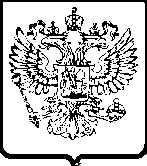 УПРАВЛЕНИЕ ФЕДЕРАЛЬНОЙ АНТИМОНОПОЛЬНОЙ СЛУЖБЫПО КАЛУЖСКОЙ ОБЛАСТИР Е Ш Е Н И ЕКомиссии по контролю в сфере закупок товаров, работ, услуг для обеспечения государственных и муниципальных нужд Калужского УФАС Россииг. Калуга                                                                                                        «09» ноября 2017 года                                                                                           УПРАВЛЕНИЕ ФЕДЕРАЛЬНОЙ АНТИМОНОПОЛЬНОЙ СЛУЖБЫПО КАЛУЖСКОЙ ОБЛАСТИР Е Ш Е Н И ЕКомиссии по контролю в сфере закупок товаров, работ, услуг для обеспечения государственных и муниципальных нужд Калужского УФАС Россииг. Калуга                                                                                                        «09» ноября 2017 года                                                                                           Резолютивная часть решения оглашена «03» ноября  2017 года.В полном объеме решение изготовлено «09» ноября 2017 года.в присутствии: представителей заказчика – МКУ «Управление капитального строительства города Калуги» /………./ (паспорт), /………./ (паспорт, доверенность), представителя уполномоченного органа – управления экономики и имущественных отношений города Калуги /………./ (паспорт, доверенность), в отсутствии надлежащим образом уведомленного о времени и месте рассмотрения жалобы ИП /………./.,рассмотрев жалобу №248-03з/2017 ИП /………./ по существу, установила: /………./ /………./ /………./ /………./ /………./ /………./ /………./ /………./ /………./ 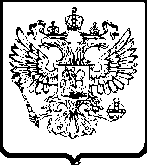 УПРАВЛЕНИЕ ФЕДЕРАЛЬНОЙ АНТИМОНОПОЛЬНОЙ СЛУЖБЫПО КАЛУЖСКОЙ ОБЛАСТИПРЕДПИСАНИЕо прекращении нарушений законодательства в сфере закупокг. Калуга                                                                                          «09» ноября 2017 года                                                                                          /………./ /………./ /………./ /………./ /………./ /………./ /………./ /………./ /………./ /………./ /………./ /………./ /………./ /………./ /………./ 